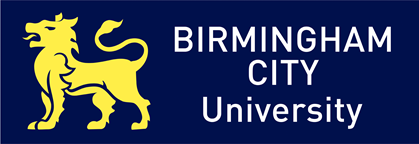 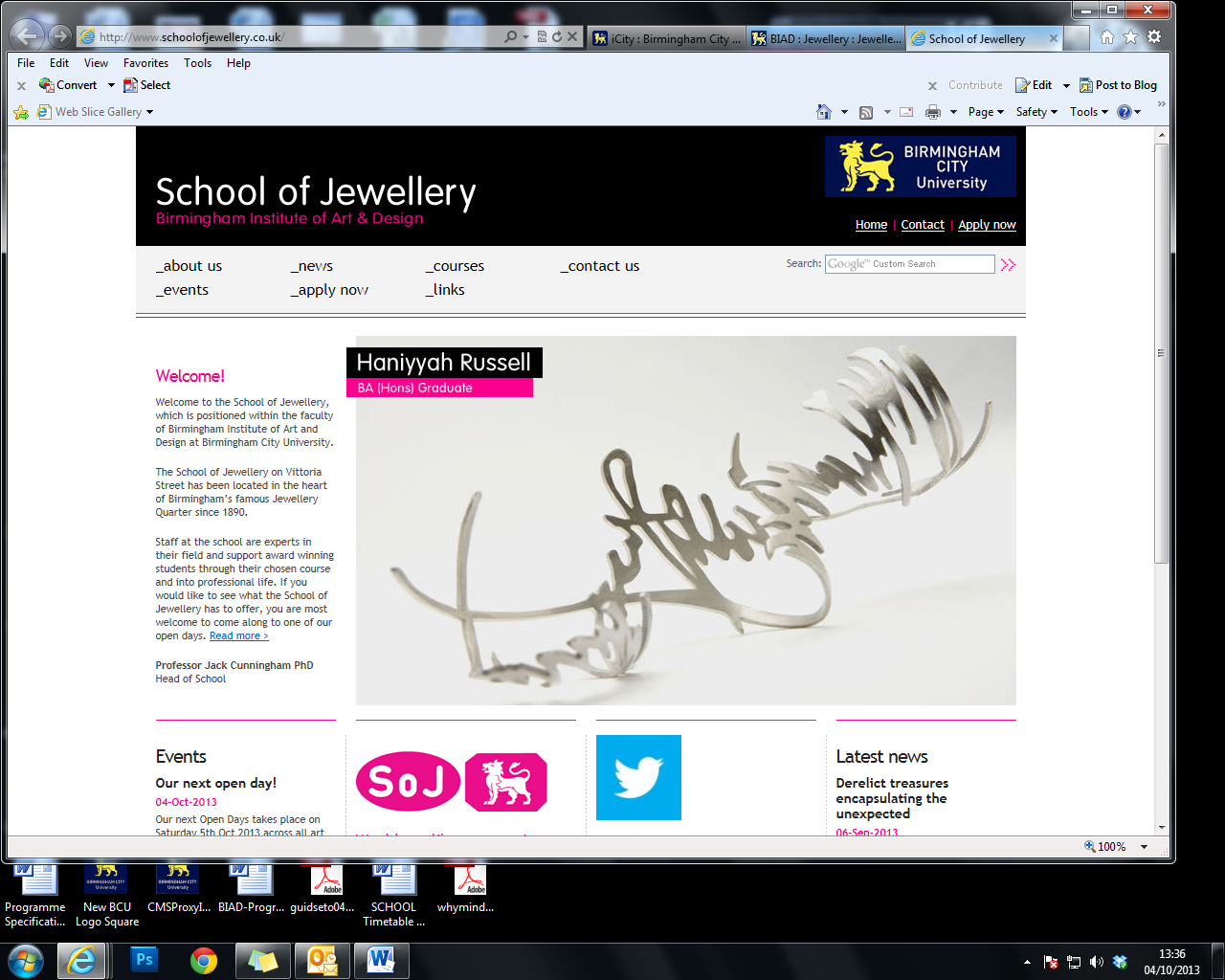 Graduate CertificateJewellery, Silversmithing and Related ProductThis is an intensive six-month programme that is aimed to familiarise students with the key processes, techniques and terminology specific to the practice of contemporary jewellery and related product. It is an enhancement of your Art and Design degree to enable you to pursue higher study and research in this field.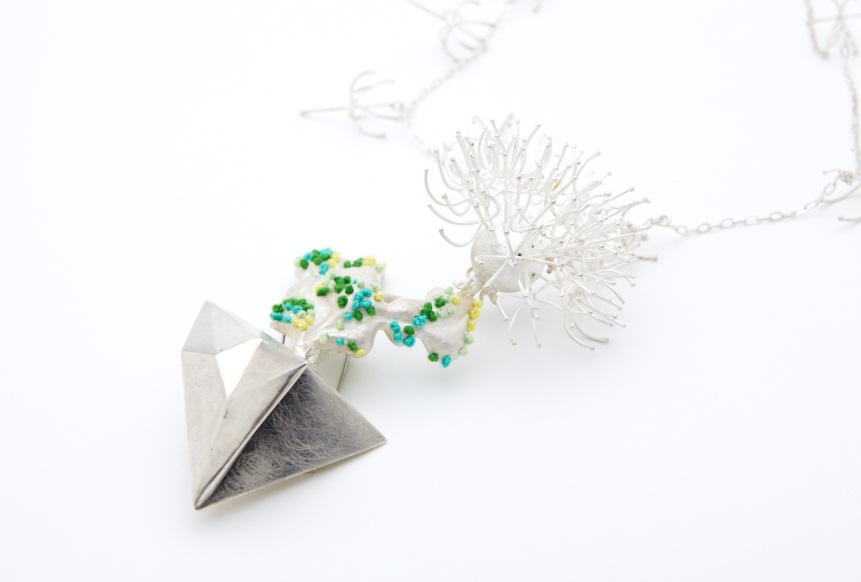 Wen-Miao YehCourse aims and objectivesThe aims of the course are to:Gain experience of, and be able to apply and critically evaluate technical skill and processes specific to, jewellery and related product practice.Gain a breadth of knowledge and understanding of critical debate and professional issues particular to the area of contemporary jewellery and related products.To develop intellectual thinking and academic skill with an integrated approach to theory and practice in relation to jewellery and related project practice.To develop independent reflective working practice and flexible learning in relation to sustaining self-initiated project work of a professional standard in relation to jewellery studio practice.Zi Ye	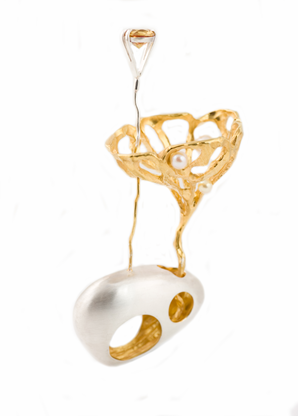 The overall aim of the programme is to allow Art and Design graduates to gain skill, technical experience and to develop a material studio research practice in the specifics of jewellery and related product techniques and processes. The programme will develop an exploratory experimental practice related to the area that is critically reflective.Students will be given demonstrations and experience techniques and processes particular to a jewellery studio. They will be expected to critically evaluate and apply these to project work that will encourage contextual analysis and the development of reflective practice. The programme consists of two Modules, one followed by the other:Module 1: Materials and Processes: Conventions and Innovations	30 CreditsModule 2: Self-Initiated Project					30 Credits 									-------------------							Total Credits	60 CreditsEach 30 credit Module consists of a nominal 300 hours of study timeCourse CalendarThe School of Jewellery undergraduate term dates are as follows:Autumn Term, 23rd September – 13th December 2013 Spring Term, 6th January – 4th April 2104 Summer Term, 28th April – 20th June 2014 The Graduate Certificate Course runs from February – end of July3 - 7 February 2014 Induction week10th February – 6th May Module 114 – 25 April 2014 Easter Break Student Holiday6-12 May Assessment and Feedback12th May – 21st July Module 22014 UK Public HolidaysGood Friday			18 AprilEaster Monday		21 AprilMay Bank Holiday	 	 5 MaySpring Bank Holiday		26 MaySummer Bank Holiday	25 AugustCourse structureCriteria for admissionCandidates must satisfy the general admissions requirements of the programme, which are as follows:ModuleModule duration &DatesConventions & Innovations:Gain experience of, and be able to apply and critically evaluate technical skill and processes specific to jewellery and related product.Gain a breadth of knowledge and understanding of critical debate and professional issues particular to the area of contemporary jewellery and related product.10 weeks 10th February – 6th MaySelf-Initiated Project:Develop intellectual thinking and academic skill with an integrated approach to theory and practice in relation to jewellery and related product practice.Develop independent reflective working practice and flexible learning in relation to sustaining self-initiated project work of a professional standard in relation to jewellery and related product practice.10 weeks12th May – 21st JulyUndergraduate honours degree, first or upper second, in an Art and Design related subject With portfolioOR International students must hold a qualification recognised as graduate status and agreed by Academic RegistryAND English IELTS 6 (average) or GCSE English C or aboveCandidates may be admitted without an Art/Design degree via APEL/APL subject to agreement of Academic Registrar, e.g. high level of educational, industrial  or professional experience